mo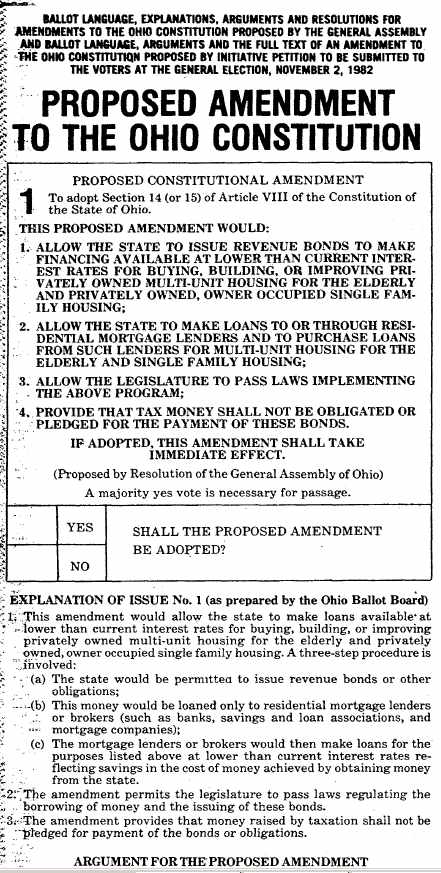 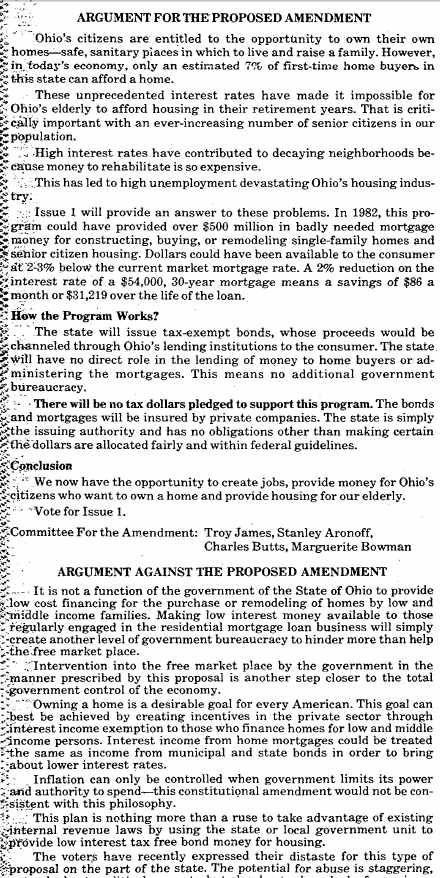 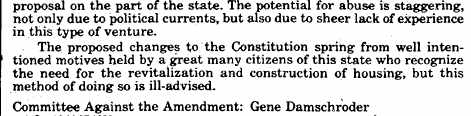 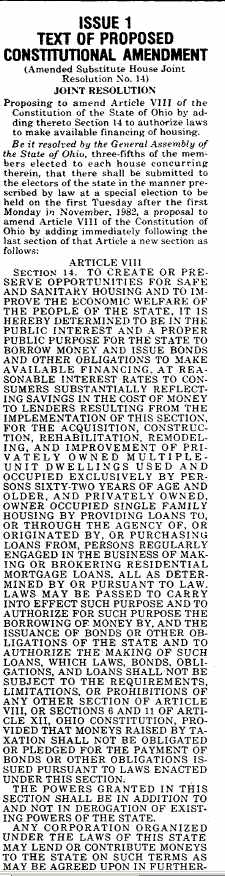 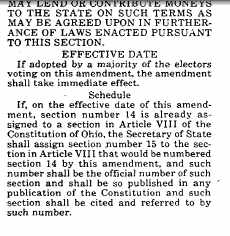 